Semaine7 – VendrediDictée de phrases (sans le cahier jaune) :Voici ma belle famille. Mes parents ont quatre enfants. Ils ont deux grandes filles et deux petits garçons. Mes petits frères jouent avec mon grand-père et ma grand-mère. Ma tante est la grande sœur de ma mère. Mon oncle est le petit frère de mon père.Faire l’exercice de conjugaison sur le passé-composé (avec l’aide de la leçon si besoin)Faire les exercices N° 3 et 4 p 127Poser et calculer sur le cahier rouge : 259 – 145 =   et  567 – 342 =Faire exercice fichier math 79Calcul mental (à faire dans les carrés de couleur en haut de la fiche 79 du fichier de math) : 2x5 / 2x7 / 5x3 / 5x8 / 2x9 / 5x4 / 2x6 / 5x7Lire et coller la leçon sur la soustraction à retenue (dans le cahier bleu).Attention méthode du cassage !Lien vers des vidéos pour mieux comprendre https://lesfondamentaux.reseau-canope.fr/discipline/mathematiques/operations/calcul-pose-de-soustractions/soustraire-des-entiers-avec-retenue-methode-par-cassage-12.htmlLecture : La maîtresse a peur du noir.Lire chapitre 2.   Répondre aux questions.Défi CE1 N°2.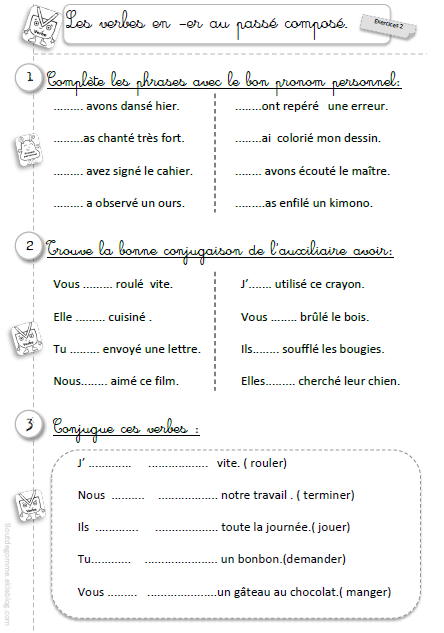 N°3 p 127 : Remplace l’adjectif souligné par son contraire.Une veste courte __________________Une classe bruyante ________________Un chien gentil ____________________Une boisson chaude ________________Un jeu difficile _____________________Un paquet lourd ____________________N° 4 p127 : Remplace chaque mot souligné par son contraire.Une journée agréable _________________Avoir moins ________________ de chanceRegarder vers le haut _________________Donner une réponse intelligente ___________________Arrêter __________________ votre travail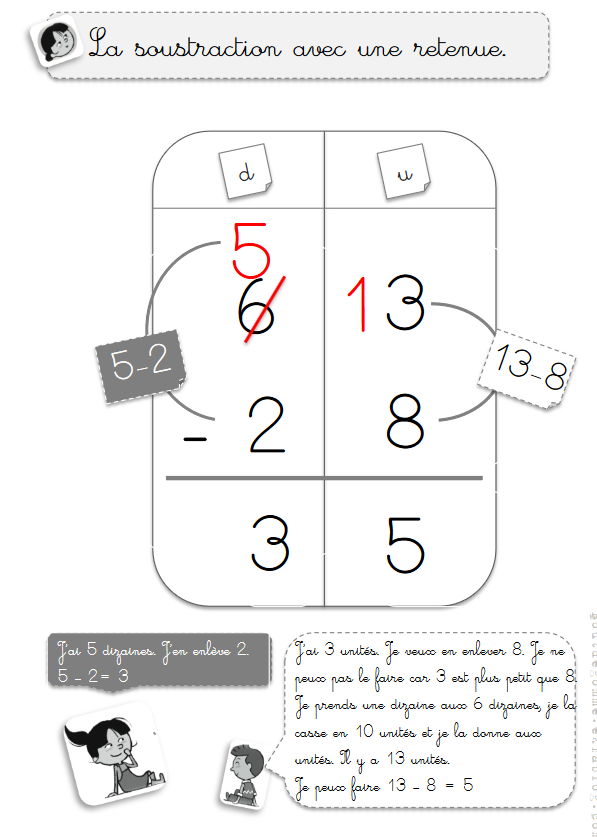 